 이력서기회가 된다면 한번 만나서 상당하고 싶습니다!감사합니다!성 명계영강성 별남국적중국중국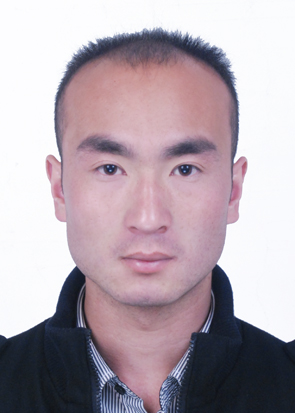 한자성명季永刚체 중68kg신장170cm170cm생년월일88.04.13출생지하남•여주예정 졸업2018년2월2018년2월학 력대학원학 제2.5년전 공사회복지사회복지대학교 영남신학대학교영남신학대학교영남신학대학교주소대구달서구 문화회관3길15대구달서구 문화회관3길15대구달서구 문화회관3길15연락처010-4061-8804010-4061-8804010-4061-8804Emailboliwaer123@gmail.comboliwaer123@gmail.comboliwaer123@gmail.com비자 종류D-2D-2D-2외국인등록증880413-5180031880413-5180031880413-5180031영어 수준TEM8TEM8TEM8한국어4급4급4급취미태극권  태극검  낭송  태극권  태극검  낭송  태극권  태극검  낭송  태극권  태극검  낭송  태극권  태극검  낭송  태극권  태극검  낭송  태극권  태극검  낭송  자격증중국 고급 중학교외국어교사 자격증중국 고급 중학교외국어교사 자격증중국 고급 중학교외국어교사 자격증중국 고급 중학교외국어교사 자격증중국 고급 중학교외국어교사 자격증중국 고급 중학교외국어교사 자격증중국 고급 중학교외국어교사 자격증수상 상황2009년 낙양사범대학교 모범학생, 2010년 낙양 사범대학교 우수 학생간부2009년 낙양사범대학교 모범학생, 2010년 낙양 사범대학교 우수 학생간부2009년 낙양사범대학교 모범학생, 2010년 낙양 사범대학교 우수 학생간부2009년 낙양사범대학교 모범학생, 2010년 낙양 사범대학교 우수 학생간부2009년 낙양사범대학교 모범학생, 2010년 낙양 사범대학교 우수 학생간부2009년 낙양사범대학교 모범학생, 2010년 낙양 사범대학교 우수 학생간부2009년 낙양사범대학교 모범학생, 2010년 낙양 사범대학교 우수 학생간부학력 및 경력학력 및 경력학력 및 경력학력 및 경력학력 및 경력학력 및 경력학력 및 경력학력 및 경력시 간지구, 학교, 단위지구, 학교, 단위지구, 학교, 단위전 공/직업전 공/직업담당 직위담당 직위2008.09 –2012.06낙양사범대학교낙양사범대학교낙양사범대학교영어(무역 경제 쪽)영어(무역 경제 쪽)반장반장2012.06 –2014.03낙양락은교육학원낙양락은교육학원낙양락은교육학원영어 교사영어 교사교사교사2014.04 -2015.6영남신학대학교영남신학대학교영남신학대학교한국어한국어학생학생 2015.09-영남신학대학교영남신학대학교영남신학대학교사회복지학과 사회복지학과 석사과정 재학석사과정 재학 2016.06-대구 달서구대구 달서구대구 달서구중국어 과외중국어 과외중국어 강사중국어 강사2017.07-대구중국문화원대구중국문화원대구중국문화원중국어 강사중국어 강사중국어 강사중국어 강사본인 성격단체의식 강하고, 책임감 있으며, 갖은 고생을 이겨 내며, 침착하고 신중함.단체의식 강하고, 책임감 있으며, 갖은 고생을 이겨 내며, 침착하고 신중함.단체의식 강하고, 책임감 있으며, 갖은 고생을 이겨 내며, 침착하고 신중함.단체의식 강하고, 책임감 있으며, 갖은 고생을 이겨 내며, 침착하고 신중함.단체의식 강하고, 책임감 있으며, 갖은 고생을 이겨 내며, 침착하고 신중함.단체의식 강하고, 책임감 있으며, 갖은 고생을 이겨 내며, 침착하고 신중함.단체의식 강하고, 책임감 있으며, 갖은 고생을 이겨 내며, 침착하고 신중함.